Ректору МГРИ  Панову Ю.П. от _______________________________________________________________________________________________________________________________________________________________________________________________________________________________________________________________________(Ф.И.О., ученая степень, ученое звание, адрес, мобильный телефон, для работников МГРИ указать занимаемую в настоящий момент должность)Заявление         Прошу     допустить     меня     к    участию     в     конкурсе,     объявленном «____»____202___г.   на    замещение    вакантной должности ________________________________________________________________________________________  кафедры______________________________________________________________________________________________________________________________________на размер ставки __________.        С положением о порядке замещения должностей научно-педагогических работников в высшем учебном заведении Российской Федерации, утвержденным приказом Минобрнауки России от 23.07.2015 г. №749, порядком проведения конкурса на замещение должностей педагогических работников, относящихся к профессорско-преподавательскому составу, утвержденным приказом университета 18.06.2020 № 01-06/137 и квалификационными требованиями к указанной должности, ознакомлен(а).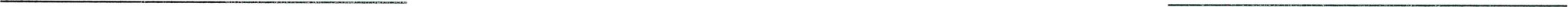                (дата)                                                                                                                           (подпись)